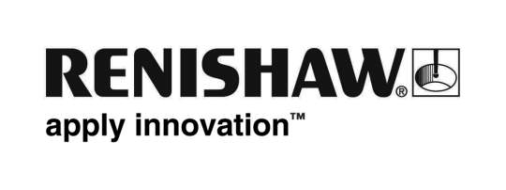 Renishaw vient de lancer FixtureBuilder, un logiciel de modélisation en 3D conçu pour créer des configurations de bridage et pour faciliter la documentation et la programmation hors ligneRenishaw présentera FixtureBuilder à l’EMO d’Hanovre 2017, (hall 6, stand 46) qui aura lieu en Allemagne, du 18 au 23 septembre.FixtureBuilder est un logiciel de modélisation en 3D conçu pour la création hors ligne et la documentation de configurations de bridage.On peut utiliser FixtureBuilder avec un modèle CAO de la pièce à contrôler en important celle-ci dans le logiciel afin de construire le bridage autour d'elle. L'ensemble de la configuration et la pièce peuvent ensuite être exportés dans des logiciels de programmation de contrôle avec des formats de fichiers universels tels que : IGES, SAT, STEP, etc.FixtureBuilder propose une large gamme d'avantages aux utilisateurs, fondés sur les remarquables connaissances que Renishaw a acquises dans les pratiques exemplaires de métrologie et le contrôle de pièces.La facilité d'utilisation de FixtureBuilder est incomparable grâce à :Des bibliothèques de composants claires et bien organisées ;Une fonctionnalité « glisser/déposer » intelligente ;Une manipulation rapide des pièces ;Un mécanisme de contrainte facile à utiliser.Le niveau d'expérience de l'utilisateur est renforcé par la compatibilité totale du logiciel avec la CAO et la disponibilité des bibliothèques personnalisées.La fonction « Construire » est l'un des principaux avantages proposés aux utilisateurs de FixtureBuilder. Elle automatise la production d'instructions de travail et génère une nomenclature pour chaque configuration de bridage afin de garantir la conformité aux normes de qualité et de faciliter les commandes de produits.Le logiciel est proposé à tous les clients Renishaw actuels et futurs pour qu'ils puissent compléter et améliorer la productivité de leurs bridages Renishaw et autres équipements de contrôle.  Il est commercialisé via le réseau de distribution Renishaw et disponible sur la boutique en ligne Renishaw. Une version de démonstration est également disponible.Pour plus d'informations sur les produits de bridage Renishaw, consultez www.renishaw.fr/bridages.-Fin-